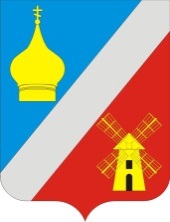 АДМИНИСТРАЦИЯФедоровского сельского поселенияНеклиновского района Ростовской области___________________________________________________ПОСТАНОВЛЕНИЕ25.11.2015г.				          № 118 			                с. Федоровка О представлении гражданами, претендующими на замещение должностей муниципальной службы в Администрации Федоровского сельского поселения, и муниципальными служащими Администрации Федоровского сельского поселения сведений о доходах, расходах  об имуществе и обязательствах имущественного  характера В соответствии с федеральными законами от 25.12.2008 № 273-ФЗ «О противодействии коррупции», от 02.03.2007 № 25-ФЗ «О муниципальной службе в Российской Федерации», от 06.10.2003 № 131-ФЗ «Об общих принципах организации местного самоуправления в Российской Федерации» и Уставом муниципального образования «Федоровское сельское поселение»  Администрация Федоровского сельского поселения постановляет: 1. Утвердить перечень должностей муниципальной службы в Администрации Федоровского сельского поселения, при назначении на которые граждане и при замещении которых муниципальные служащие Администрации Федоровского сельского поселения обязаны представлять сведения о своих доходах, расходах об имуществе и обязательствах имущественного характера, а также сведения о доходах, об имуществе и обязательствах имущественного характера своих супруги (супруга) и несовершеннолетних детей (далее – сведения о доходах, имуществе и обязательствах имущественного характера) согласно приложению. 2. Специалисту по  кадровой работе  Администрации Федоровского сельского поселения (Бельц Н.А.) ежегодно до 1 февраля обеспечивать изготовление справок о доходах, расходах имуществе и обязательствах имущественного характера по форме, установленной постановлением Правительства Ростовской области от 24.09.2014 № 638 «Об утверждении формы справки о доходах, расходах, об имуществе и обязательствах имущественного характера и внесении изменений в некоторые постановления Правительства Ростовской области». 3. Муниципальным служащим, замещающим должности муниципальной службы, предусмотренные перечнем должностей, указанным в пункте 1 настоящего постановления, представлять сведения о доходах, расходах об имуществе и  обязательствах имущественного характера специалисту по кадровой работе Администрации Федоровского сельского поселения  ежегодно, не позднее 30 апреля года, следующего за  отчетным. 4. Специалисту по кадровой работе Администрации Федоровского сельского поселения организовать прием сведений о доходах, расходах об имуществе и обязательствах имущественного характера, а также работу по разъяснению порядка и формы подачи сведений о доходах, расходах об имуществе и обязательствах имущественного характера. 5. Установить, что в случае изменения структуры и штатного расписания Администрации Федоровского сельского поселения, влекущего за собой изменение наименования должности, указанной в приложении к настоящему постановлению, специалист по  кадровой работе  в месячный срок со дня утверждения структуры и штатного расписания вносит в установленном порядке проект постановления Администрации Федоровского сельского поселения о внесении изменений в настоящее постановление. 6. Признать утратившим силу постановление Администрации Федоровского сельского поселения от 10.12.2014 № 79 «Об порядке представления гражданами претендующими на замещение  должностей муниципальной службы в  Администрации Федоровского сельского поселения  и муниципальными  служащими Администрации  Федоровского сельского поселения сведений о доходах, расходах, об имуществе и обязательствах имущественного характера (собственных, супругов, и несовершеннолетних детей)». 7. Постановление вступает в силу со дня его официального опубликования (обнародования). 8. Контроль  за выполнением постановления оставляю за собой. Глава  Федоровского сельского поселения 						В.Н. Гринченко Приложение к постановлению Администрации Федоровского сельского поселения от 25.11. 2015г. № 118ПЕРЕЧЕНЬдолжностей муниципальной службы в Администрации Федоровского сельского поселения, при назначении на которые граждане и при замещении которых муниципальные служащие Администрации Федоровского сельского поселения обязаны представлять сведения о своих доходах, расходах об имуществе и обязательствах имущественного характера, а также сведения о доходах, об имуществе и обязательствах имущественного характера своих супруги (супруга) и несовершеннолетних детей Раздел I Должности муниципальной службы в аппарате Администрации Федоровского сельского поселения, отнесенные Реестром должностей муниципальной службы муниципального образования «Федоровское сельское поселение», утвержденным решением Собрания депутатов Федоровского сельского поселения от 14.11.2014 № 85, к  главной, старшей и младшим группам должностей муниципальной службы. Раздел II. Аппарат Администрации Федоровского сельского поселения№ п/пНаименование должности1Начальник отдела экономики и финансов2Главный бухгалтер3Главный специалист4Ведущий специалист5Ведущий специалист6Ведущий специалист7Специалист 1 категории8Специалист 1 категории